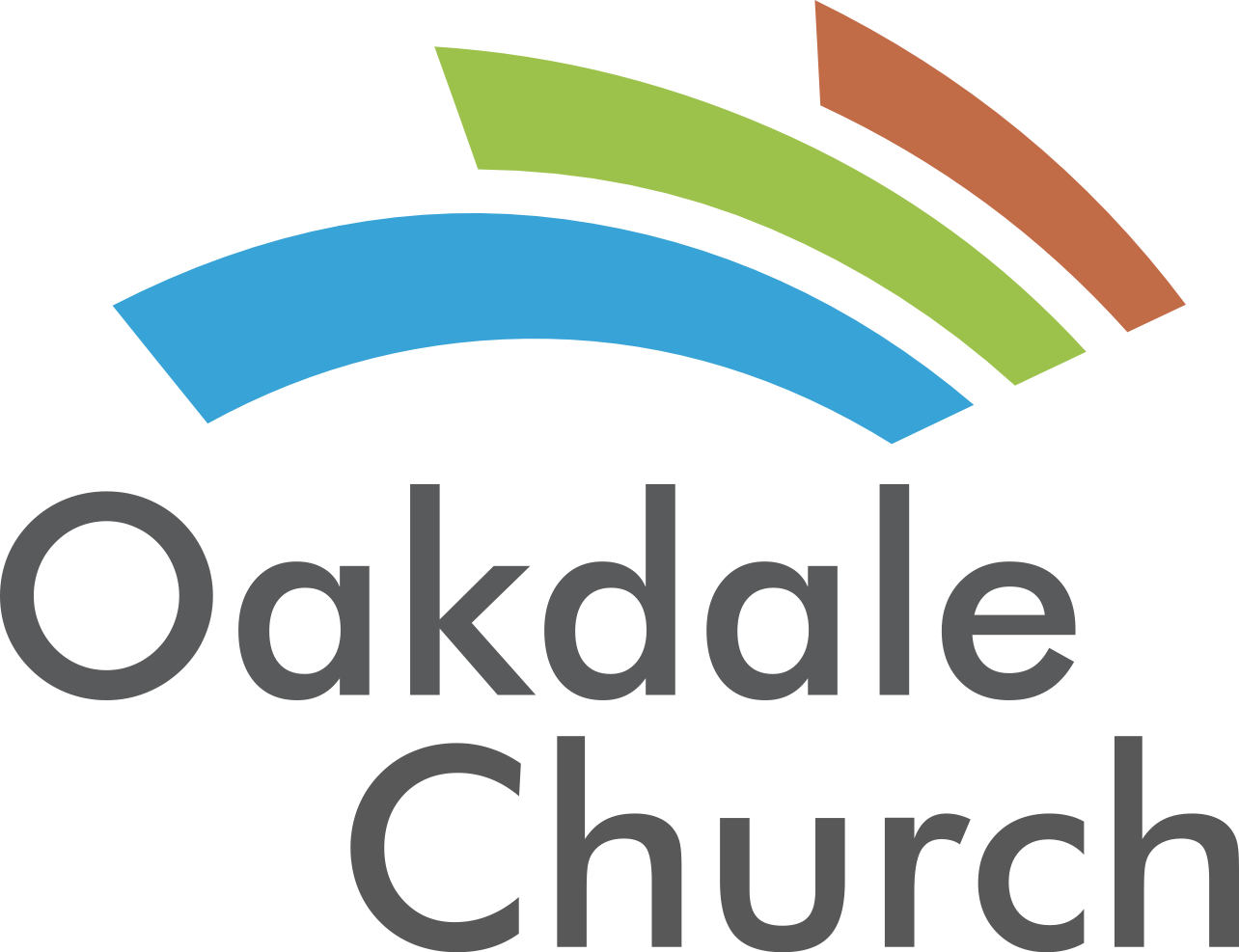 Seasonal Ministry- Brian DowningFall Ideas:Serve Together-	-Volunteer Drive	-Come back to church day/Friends & Family Day	-Job Fair: Go to businesses who hire around holidays and offer to host them.	-Medical Clinic: (Life Line Screening)	-Host HOA Meetings-Free Music Lessons – Piano, voice, guitar, drums, etc. (great for raising up a younger generation and introducing yourself to the community.) -After school Programs:  Imagine That Inc. comes into churches for after school programs for kids.  Kids learn, are exposed to your church and you win in the sight of the community.-6 Week Classes (Holiday baking classes, Holiday Craft classes, building classes, art classes, Holiday Music lessons, etc.) These 6 week classes are meant to give you influence leading to a holiday invite that an outside family may choose to join because of a positive friendship established in the classes.	-Homeless Shelter: Serving food or food/clothing drive.Have Fun Together--Nights of worship	-Fall Festival	-Trunk or Treat	-Rec Leagues (Softball, bowling, etc.) 	-Thanksgiving & Christmas Parties	-Christmas Photo Op: Create a photo op for families outside of your church.	-Workout Relaunch Together--Evaluation of Church ministries for the upcoming year-Vision Casting (Staff, Volunteers & Church)-End of year financial teaching-Launch new classes -Leader development-Small Groups-Holiday Idea Meetings-Retreats (Marriage, Staff, Student)